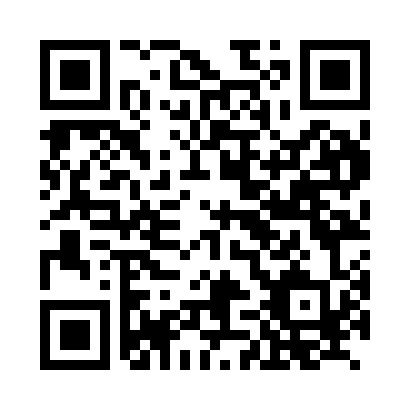 Prayer times for Abbentheren, GermanyMon 1 Apr 2024 - Tue 30 Apr 2024High Latitude Method: Angle Based RulePrayer Calculation Method: Muslim World LeagueAsar Calculation Method: ShafiPrayer times provided by https://www.salahtimes.comDateDayFajrSunriseDhuhrAsrMaghribIsha1Mon4:566:591:305:028:019:572Tue4:536:571:295:038:039:593Wed4:506:541:295:048:0510:014Thu4:476:521:295:058:0610:045Fri4:446:501:285:068:0810:066Sat4:416:471:285:078:1010:097Sun4:376:451:285:088:1210:118Mon4:346:431:285:098:1410:149Tue4:316:401:275:108:1510:1610Wed4:286:381:275:108:1710:1911Thu4:256:361:275:118:1910:2112Fri4:216:331:275:128:2110:2413Sat4:186:311:265:138:2210:2714Sun4:156:291:265:148:2410:2915Mon4:126:271:265:158:2610:3216Tue4:086:241:265:168:2810:3517Wed4:056:221:255:168:2910:3818Thu4:016:201:255:178:3110:4119Fri3:586:181:255:188:3310:4320Sat3:546:161:255:198:3510:4621Sun3:516:131:245:208:3710:4922Mon3:476:111:245:208:3810:5223Tue3:446:091:245:218:4010:5524Wed3:406:071:245:228:4210:5925Thu3:366:051:245:238:4411:0226Fri3:326:031:245:238:4511:0527Sat3:286:011:235:248:4711:0828Sun3:245:591:235:258:4911:1229Mon3:205:571:235:268:5111:1530Tue3:165:551:235:268:5211:18